Задания 11. Анализирование информации, представленной в виде схем1.  Сколько существует различных путей из города А в город К? 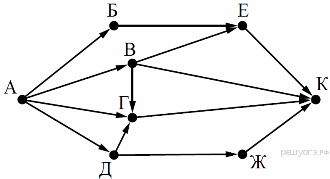 2.  Сколько существует различных путей из города А в город К?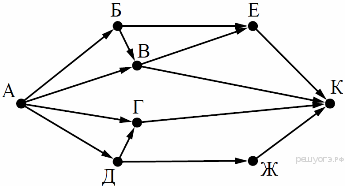 3.  Сколько существует различных путей из города А в город К?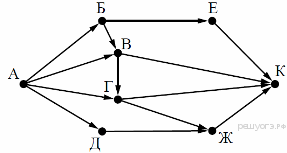 4.  Сколько существует различных путей из города А в город К?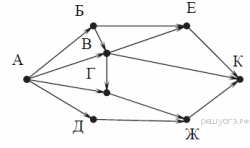 5.  Сколько существует различных путей из города А в город К?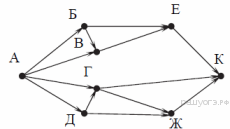 6.  На Сколько существует различных путей из города А в город К?7.  Сколько существует различных путей из города А в город К?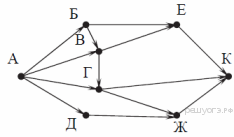 8.  Сколько существует различных путей из города А в город К?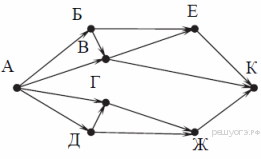 9.  Сколько существует различных путей из города А в город К?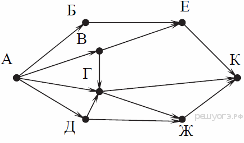 10.  Сколько существует различных путей из города А в город К?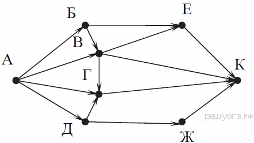 11.  Сколько существует различных путей из города А в город К?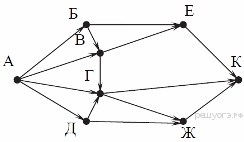 12.  Сколько существует различных путей из города А в город К?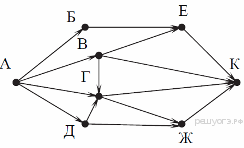 13.  Сколько существует различных путей из города А в город К?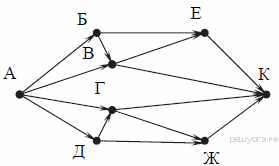 14.  Сколько существует различных путей из города А в город К?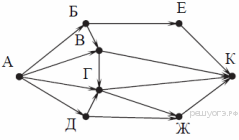 15.  Сколько существует различных путей из города А в город К?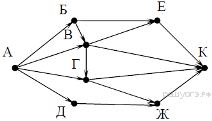 16.  Сколько существует различных путей из города А в город К?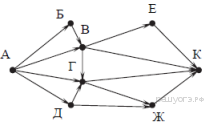 17.  Сколько существует различных путей из города А в город К?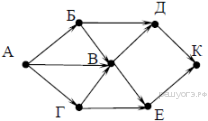 18.  Сколько существует различных путей из города А в город К?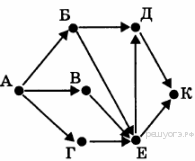 19.  Сколько существует различных путей из города А в город К? 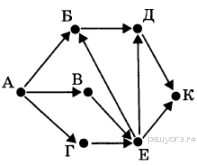 20.  Сколько существует различных путей из города А в город К? 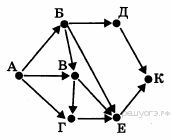 21.  Сколько существует различных путей из города А в город К? 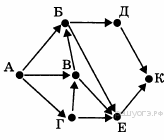 22.  Сколько существует различных путей из города А в город К? 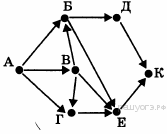 23.  Сколько существует различных путей из города А в город К? 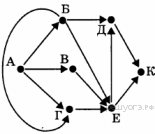 24.  Сколько существует различных путей из города А в город К? 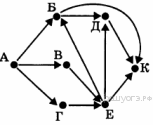 25.  Сколько существует различных путей из города А в город К? 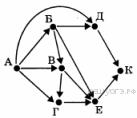 26.  Сколько существует различных путей из города А в город К? 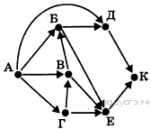 27.  Сколько существует различных путей из города А в город К? 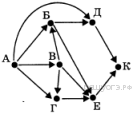 28.  Сколько существует различных путей из пункта А в пункт Н? 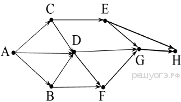 29.  Сколько существует различных путей из пункта А в пункт Н? 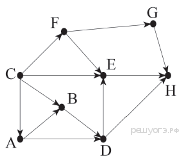 30.  Сколько существует различных путей из пункта А в пункт F?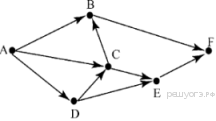 31.  Сколько существует различных путей из пункта А в пункт F?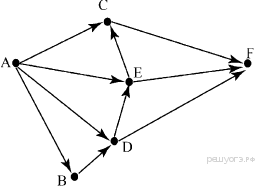 32.  Сколько существует различных путей из пункта А в пункт H? 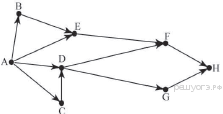 33.  Сколько существует различных путей из пункта А в пункт H? 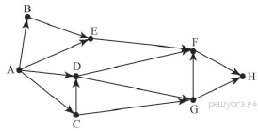 34.  Сколько существует различных путей из пункта А в пункт G?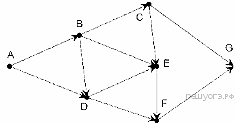 35.  Сколько существует различных путей из пункта А в пункт G? 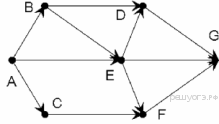 36.  Сколько существует различных путей из города А в город К?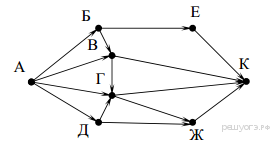 37.  Сколько существует различных путей из города А в город G?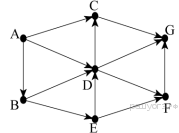 38.  Сколько существует различных путей из города А в город G?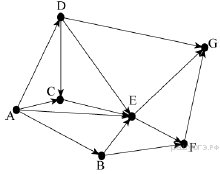 39.  Сколько существует различных путей из города А в город G?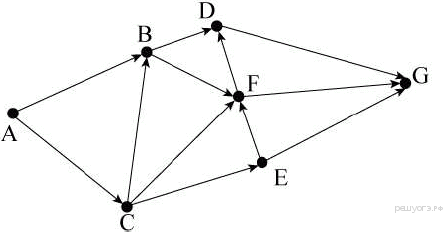 40.  Сколько существует различных путей из города А в город H?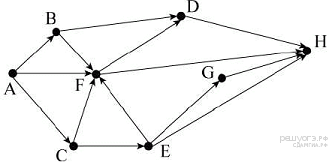 41.  Сколько существует различных путей из города A в город D?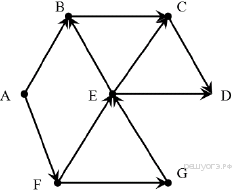 42.  Сколько существует различных путей из города A в город D?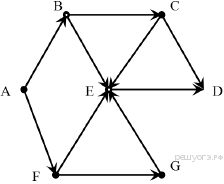 43.  Сколько существует различных путей из города A в город G?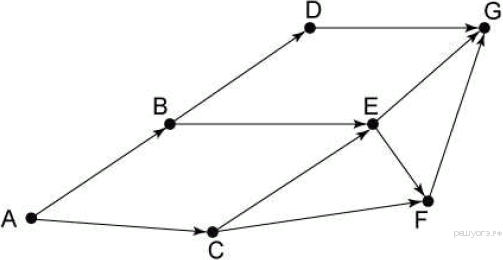 44.  Сколько существует различных путей из города A в город G?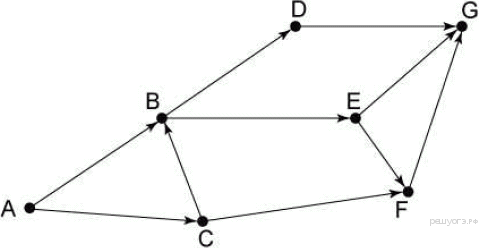 45.  Сколько существует различных путей из города А в город H?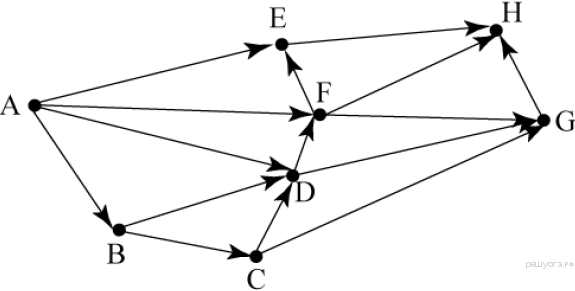 46.  Сколько существует различных путей из города А в город H?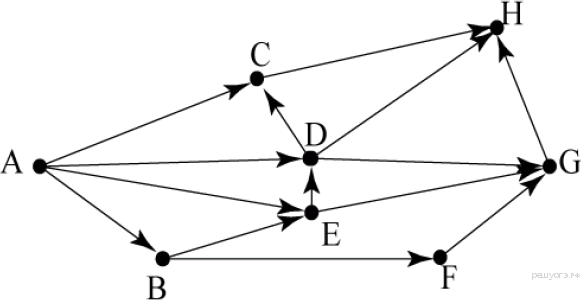 47.  Сколько существует различных путей из города А в город J?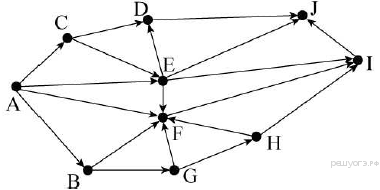 48.  Сколько существует различных путей из города А в город J?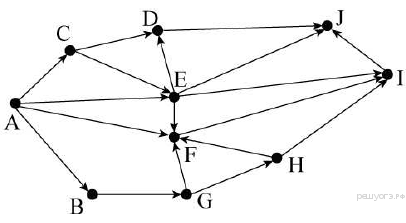 49.  Сколько существует различных путей из города А в город К?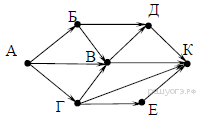 50.  Сколько существует различных путей из города А в город H?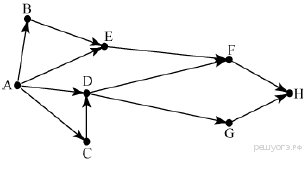 51.  Сколько существует различных путей из пункта А в пункт H?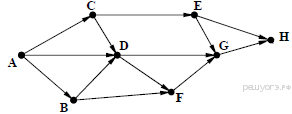 52.  Сколько существует различных путей из города А в город К?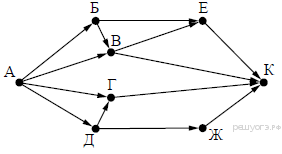 53.  Сколько существует различных путей из города A в город G?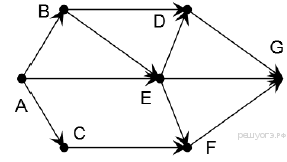 54. Сколько существует различных путей из города А в город Л?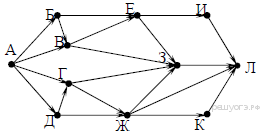 55. На рисунке – схема дорог, связывающих города А, Б, В, Г, Д, Е, Ж, З, И, К и Л. По каждой дороге можно двигаться только в одном направлении, указанном стрелкой. Сколько существует различных путей из города А в город Л?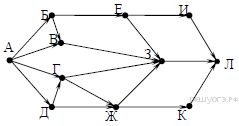 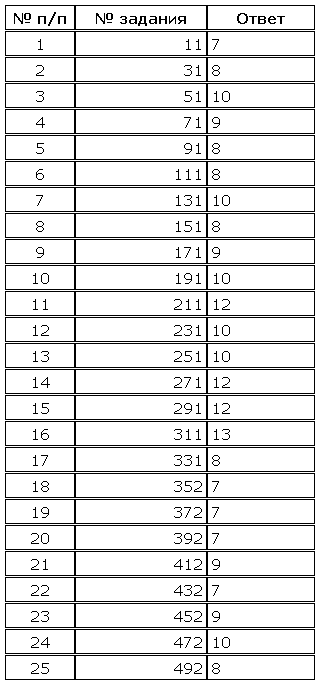 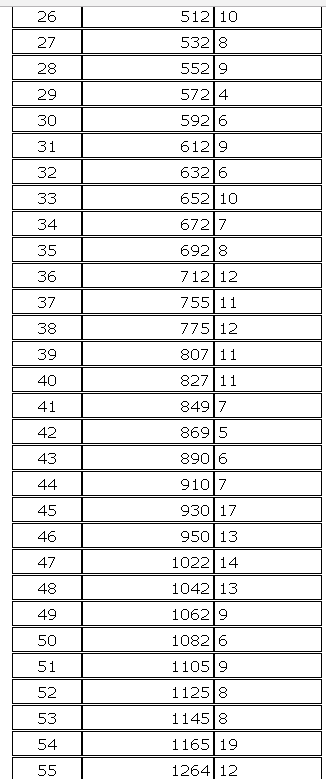 